Venn Diagram practical TaskCreate your own Venn Diagram using your own criteria. You could sort toy animals, shapes, food or anything you choose! Have a look at the examples below for ideas: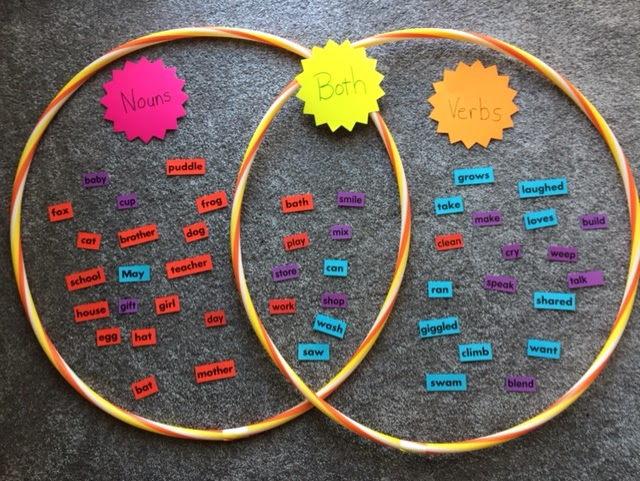 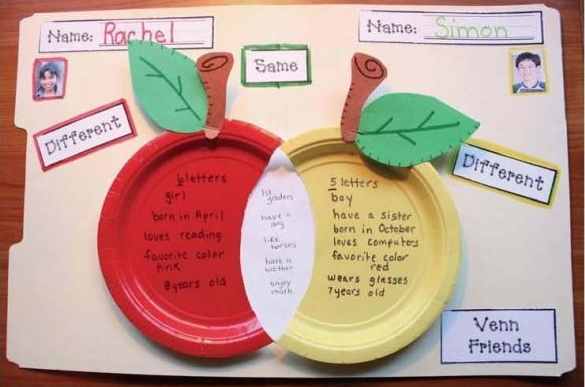 